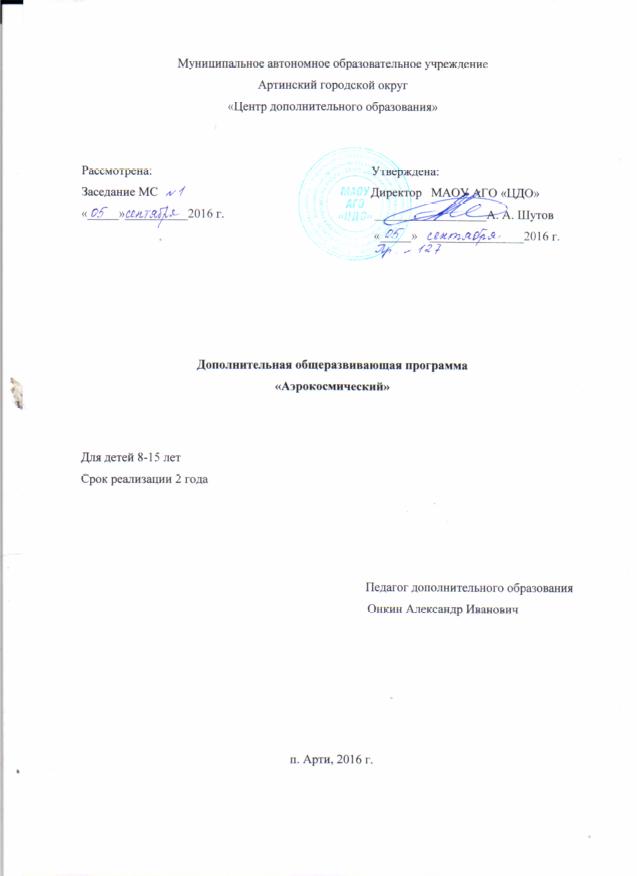 Муниципальное автономное образовательное учреждениеАртинский городской округ«Центр дополнительного образования»Рассмотрена:                                                                      Утверждена:Заседание МС                                                                    Директор   МАОУ АГО «ЦДО»«_____»__________2016 г.                                                __________________А. А. Шутов                                                                                      «_____»    _______________2016 г.Дополнительная общеразвивающая программа«Аэрокосмический»Для детей 8-15 летСрок реализации 2 года                                                                                        Педагог дополнительного образования                                                                        Онкин Александр Ивановичп. Арти, .Пояснительная записка        Организация дополнительного образования в малокомплектной школе имеет свои особенности. Организовать работу с группой детей одного возраста невозможно, поэтому группа формируется из детей разного возраста.                                                                                                                                     Авиамодельное и ракетомодельное направление относятся к спортивно-техническому моделированию. При организации дополнительного образования в  малокомплектной школе целесообразно объединить эти два направления технического творчества и создать объединение аэрокосмического моделирования, что позволяет расширить интересы детей к выбору более широкого диапазона творческой деятельности.                                                                                                                                Эффективность труда в современных условиях определяется не только его интенсивность, но, и большей мере, творческим подходом – умением применять более эффективные технологии и оборудование. Задатки творческих способностей необходимо развивать с возможно более раннего возраста путем включения детей в творческую деятельность.  В результате творческой деятельности у человека развивается комплекс качеств, присущих творческой личности: умственная активность, стремление и умение добывать знания и формировать навыки для практической работы, изобретательность.                                                                                                                                                   Интерес  человека к предмету изучения имеет решающее значение для усвоения материала. Еще более значение заинтересованность имеет при обучении детей. Школа не может предоставить каждому ребенку возможность выявить его склонности. А раскрыть внутренние резервы, пробудить к творческому поиску, дать практическую базу и направленность на развитие способностей – есть задача дополнительного  образования, одним из видов которого является детское творчество в различных своих вариациях.                                                                                                                                                Педагогика рассматривает детское творчество не только как вид познавательной деятельности, направленной на ознакомление с разнообразием мира техники, но и как эффективный инструмент трудового воспитания и политехнического образования. Являясь досуговой  деятельностью по собственному выбору, дополнительное образование несет и оздоровительную функцию активного отдыха  от выполнения обязательной школьной программы.                                                                                                                                   Дополнительное техническое образование в форме детского творчества имеет в нашей стране  глубокие исторические корни. В период становления советского государства стране для ее обороноспособности потребовалась мощная оборонная промышленность на основе индустриализации, научных разработок и высоких, по тому времени технологий.  Что потребовало, в свою очередь, быстродействующую систему развития технического интеллекта. Для воспроизводства научных и инженерно-технических кадров в советской России была создана обширная и высокоэффективная система дополнительного  политехнического образования – сеть Станций Юных Техников.  Именно на этой базе развили свой талант знаменитые конструкторы отечественного вооружения: Кошкин, Королев, Илюшкин и многие, многие другие.                                                                                         За последнее время интерес к техническому творчеству и возможности им заниматься повысился.  Задача воспроизводства квалифицированных, инициативных кадров производственной сферы приобретает особую актуальность в условиях рыночной экономики для такого высокоиндустриального района, как Свердловская область, и Уральского региона в целом. Только прогрессивный, технически грамотный, инициативный человек может овладевать современными промышленными технологиями и создавать таковые, чтобы выжить в конкурентной борьбе с западом, чтобы обеспечить экономическую самостоятельность России и высокий жизненный уровень населения.                                                                                                                                                             О значении заинтересованности в процессе обучения уже говорилось, поэтому для занятий техническим творчеством предпочтительно моделирование – наиболее популярная среди детей форма детского технического творчества. Одним из видов моделирования является ракетно-космическое и авиационное моделирование. Для детей этот вид моделирования имеет определенную привлекательность, так как любой мальчишка мечтает стать космонавтом  или хоть немного прикоснуться к этой теме. Велико значение этого направления в патриотическом воспитании ребят, ведь Россия – родина Кибальчича, Циолковского, Королева, Гагарина. Неоспорим приоритет России в освоении космоса так же, как и в ракетном вооружении, производимом на Уральских заводах, начиная с легендарной «Катюши».                                                                                                                                                     Одной из задач современной педагогики является развитие лидерских качеств личности. Спортивный моделизм – участие в соревнованиях проводимых по единым (Всероссийским и Мировым) правилам, выполнение квалификационных нормативов спортивных разрядов. Спортивно – состязательный момент предоставляет педагогу прекрасные возможности мотивации действии и поступков воспитанников, реализации целей учебно-воспитательного процесса. Технические требования к моделям той или иной категории единой классификации задает технические условия, конкретизирует постановку творческих технических задач, мотивирует детей к развитию умений: определения целей, планирования, выполнения, самоконтроля и самооценки.                                                                                                          Учебная группа объединения   комплектуется из учащихся 1-9 классов. Число учащихся составляет от 6-10 человек. Занятия организуются по 2 академических часа 2 раза в неделю, 144 часа в год.                                                                                                                                                                               Реализация данной программы предусматривает решение конструкторских и технологических задач, выполнение технических расчетов и принятие участия в экспериментальных исследованиях. При решении технических задач школьники учатся  формулировать, определять физическую и техническую суть этих задач, намечать возможные варианты их решения, проводить анализ и принимать решения. Работа по программе подготавливает учащихся к дальнейшей самостоятельной деятельности, помогает в выборе профессии.                                                                                 В основу занятий положен индивидуальный метод работы с каждым учащимся.             Календарный учебный график на 2016 – 2017 учебный год                             Учебно-тематический план 1-го года обучения                                                   Содержание курсаТема 1.Вводное занятие.                                                                                                                                                          Знакомство с учащимся. Цель, задачи и содержание работы на учебный год. Ознакомление с планом, материально-технической базой. Современные ракеты, роль  отечественных ученых в развитии мировой ракетной техники. Ознакомление с достижениями учащихся в предыдущие годы. Демонстрация моделей, ранее построенных в объединение. Показательные запуски модели ракет.                                                                                                                                                     Тема 2 .Основы безопасности труда.                                                                                                                                            Знакомство кружковцев с инструкциями по безопасности труда  их содержанием. Знакомство кружковцев с  правилами безопасности работы инструментом на станках и пользование приборами. Противопожарная безопасность. Действия при пожаре.                                                          Тема 3. Одноступенчатая модель ракеты с одним двигателем.                                                                              Основные элементы ракеты и технические требования к ним. Компоновка ракеты. Материалы и инструменты.  Применяемые  в ракетном моделизме. История ракетного оружия. Космонавтика. Практическая работа. Технологические приемы и варианты изготовления отдельных частей модели. Стапельная сборка. Покраска и отделка модели.                                                                                                         Тема 4. Парашюты для моделей ракет. Термозащита.                                                                                                                        Изобретатель парашютов Г.Е. Котельников. Виды парашютов. Простейший расчет скорости и времени снижения модели  на парашюте. Применяемые материалы. Система выброса парашюта. Практическая работа. Раскрой и изготовление парашюта. Изготовление строп, фал, амортизатора. Сборка и укладка парашюта. Изготовление системы термозащиты и отстрела парашюта.                         Тема 5. Ленты (стримеры) и  другие системы спасения моделей.                                                               Лента. Ротор на режиме авторотации, крыло. Применяемые материалы. Место применения этих систем в ракетном моделизме. Системы выброса и защиты.                                                             Практическая работа. Изготовление ленты. Сборка и укладка. Изготовление системы термозащиты. Система отстрела.                                                                                                                                                                 Тема 6. Реактивные двигатели.  Микроракетный двигатель твердого топлива для моделей ракет.   Понятие о реактивной силе. Реактивное движение в природе. Классификация современных реактивных двигателей. Реактивные двигатели на моделях ракет.                                                                                  Практическая работа. Установка двигателя на модель ракеты. Способы крепления двигателя. Запуск двигателя на стенде и спортивном устройстве.                                                                                                                 Тема 7. Метеорология. Необходимые  метеорологические условия для полета моделей ракет. Понятие метеорологии, метеорологические явления в природе. Метеорологические параметры. Ограничения в правилах по метеорологическим условиям. Практическая работа. Использование ветра. Термических и динамичных  потоков для полета моделей ракет.                                                                                                                                                                  Тема 8. Теория полета моделей ракет.                                                                                                                            Аэродинамика моделей ракет. Спектр обтекания. Лобовое сопротивление. Устойчивость модели в полете. Центры массы и давления. Баллистические участники полета модели ракеты. Практическая работа.   Определение центра массы и давления на макете.                                                         Тема 9. Наземное оборудование для запуска ракет.                                                                                                 Назначение наземного комплекса для ракет различного назначения. Правила безопасности труда при работе с наземным оборудованием при запуске моделей ракет. Схемы и конструкции наземного оборудования.                                                                                                                                                                                      Практическая работа. Изготовление наземного оборудования для запуска моделей ракет. Демонстрационные работы.                                                                                                                                                 Тема 10. Бортовая и наземная пиротехника.                                                                                                         Бортовые пирозамедлители. Вышибные навески, системы, передающие последовательные параллельные команды. Наземная пиротехника запуска моделей ракет.                                                            Тема 11. Запуски моделей ракет.                                                                                                               Практическая работа. Правила безопасности на старте. Порядок работы и дисциплина на старте. Запуск моделей ракет. Контроль полета модели и определение результатов полета. Разбор полетов.        Примечание. Занятия проводятся на полигоне.                                                                                                                        Тема 12. Подготовка и проведение соревнований.                                                                                                        Правила. Технический контроль моделей для участия в соревнованиях. Правила безопасности. Обеспечение стартов. Распорядок дня. Техническая конференция. Разбор полетов.                              Тема 13.Заключительное занятие.                                                                                                                                           Подведение итогов работы объединения за год.Учебно-тематический план 2-го года обучения     Требования к уровню подготовки обучающихся по программеПо окончании обучения  обучающиеся  должны:                                                                                                              ЗНАТЬ:                                                                                                                                                                                                      -историю ракетостроения, космонавтики самолетостроения;                                                                                         -историю развития ракетомодельного  и авиамодельного спорта;                                                                                  -аэродинамику полета ракеты и самолета, различных профилей крыла;                                                                -устройство и запуск различных типов ракет и самолетов;                                                                                              -метеорологические параметры, термические динамические потоки;                                                              - единую спортивную квалификацию;                                                                                                                          Уметь:                                                                                                                                                                                                             -читать сложные чертежи;                                                                                                                                                        -разрабатывать чертежи моделей и технологической оснастки;                                                                             -работать на деревообрабатывающем и металлорежущем оборудовании;                                                                -изготавливать различные модели ракет;                                                                                                                                  -изготавливать технологическую  оснастку и наземное стартовое оборудование;                                                 -производить окраску моделей;                                                                                                                                            -запускать и регулировать все типы моделей ракет, планеров и самолетов                                                Литература1.   Горнова Г.Н., Новоселов С.А. педагогическая система развития технического  творчества в учреждениях  дополнительного образования. Метод. пособие  Екатеринбург, объед. «Дворец Молодежи» 1999.2. Букш Е.Л. Основы ракетного моделизма, изд. ДОСААФ. – М., 1972.3. Матяш Н.В. Проектный метод обучения в системе технологическогообразования. – М.: Педагогика, № 4, 2000.4. Карачев А.А., Шмелев В.Е., Спортивно-техническое моделирование, учебноепособие. – Ростов-на-Дону: Феникс, 2007.5. Кротов И.В. Модели ракет: Проектирование. – М.: ДОСААФ,1979.6. Левантовский В.И. Механика космического полета В элементарном изложении,3-е изд. – М.: Наука. Главная редакция физико-математической литературы, 1980.7. Поливанова К.Н. Проектная деятельность школьников: пособие для учителя. –М.: Просвещение, 2008. – 192 с.8. Подборка журналов «Юный техник».9. Подборка журналов «Моделист-конструктор».10. Журналы «Моделист-конструктор».11. Минаков В.И. Спортивные модели-копии ракет.12. Журналы онлайн. Авиация и космонавтика. [Электронный ресурс]. – Режимдоступа: http://www.top-journals.com/2014/03/aviaciya-kosmonavtika-3-14.html                                           13.Рожков В.С. Спортивные модели ракет М, издательство ДОСААФ СССР, 1984.                                                      14. Рожков В.С. Космодром на столе  М, Машиностроение 1999№СодержаниеНаименование возрастных групп1Количество возрастных группОдна разновозрастная группа2Начало учебного года15.09.20163Окончание учебного года31.05.20174Продолжительность учебной недели6 дней (понедельник – пятница, воскресение)5Продолжительность учебного года36 недель6Летний оздоровительный периодС 1.06.2017 по 31.08.20177Режим работы в учебном году09.00-20.008Режим работы в летний оздоровительный период9.00-16.009Мониторинг качества освоения программного материала воспитанникамиВходная диагностика – сентябрь-октябрьТекущая диагностика – декабрь-январьИтоговая диагностика – май 10Периодичность проведения групповых родительских собраний1 собрание – сентябрь-октябрь2 собрание – январь-февраль3 собрание – апрель - май11Праздничные (выходные) дниВ соответствии с производственным календарём на 2016-2017 учебный год4 ноября  – День народного единства
01.01.2017 – 08.01.2017 – новогодние праздники23 февраля – День защитника Отечества8 марта – Международный женский день1 мая – Праздник весны и труда9 мая - День Победы
12 июня – День России№ п/пНаименование темы                             Количество часов на занятие                             Количество часов на занятие                             Количество часов на занятие№ п/пНаименование темы   Теория     Практика            Всего1Вводное занятие           2          22Основы безопасности труда           4          43Одноступенчатая модель           2          40        424Парашюты для моделей ракеты. Термозащита           2          14        165Ленты(стримеры) и другие системы спасения           2          10        126Реактивные двигатели. Микроракетный двигатель твердого топлива для моделей ракет           2            2          47Метеорология. Необходимые метеорологические условия для полета моделей ракет           6            2          88Теория  полета моделей           2          29Наземное оборудование для запуска моделей ракет           2            4          610Бортовая и наземная пиротехника           2           2          411Запуски ракет           2        10        1212Подготовка и проведение соревнований           2        26        2813Заключительное занятие           2           2          4итого        32      112     144№ п/пНаименование темы                             Количество часов на занятие                             Количество часов на занятие                             Количество часов на занятие№ п/пНаименование темы   Теория     Практика            Всего1Вводное занятие222Классификация моделей ракет и ракетопланов;4263Материалы и технологии изготовления моделей240424Расчет моделей ракет, компоновка ракет214165Методика расчета высоты полета ракеты210126Разработка чертежей моделей ракет S1, S3, S4, S5, S6, S7, S8, S946107Изготовление моделей ракет S1, S3, S4. S5, S6, S7, S8, S96288Изготовление технологической оснастки для изготовления ракет46109Изготовление стартового оборудования для запуска ракет461010Разработка и изготовление систем спасения ракет281011Подготовка и проведение соревнований21618Итого34110144